TD  – Réaliser une enquête avec EthnosObjectifs du TD :Connaître les différentes étapes de rédaction d’un questionnaire.Saisir les différents types de questions sur Ethnos.Mettre en forme un questionnaire avec Ethnos.Notions clés : paramétrage – type de question – modalité – filtre - contrôleLogiciel utilisé : 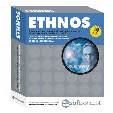 Etapes du TD :Etape 1 – Préparation du questionnaire.Etape 2 – Réalisation  du questionnaireEtape 3 – Saisie des réponsesApplication : « La sandwicherie du lycéeLe lycée  aimerait ouvrir une sandwicherie. Pour savoir si les lycéens peuvent être intéressés par cette ouverture et avant de rendre une décision définitive, la direction vous demande de faire une étude de marché.Elle vous communique l’effectif des classes. Les 897 étudiants et lycéens sont répartis dans les classes suivantes :Vous êtes donc chargé de la réalisation de l’enquête et votre travail se fera en plusieurs étapes : Etape 1 : Préparation du questionnaireComplétez le tableau suivant :Déterminez l’échantillon à interroger selon la méthode des quotas :Vous regrouperez les catégories par niveau (seconde, première, terminale, BTS). Le nombre de personnes à interroger est de 150Etape 2 – Réalisation du questionnaireCe TD porte sur l’utilisation de l’outil logiciel, c’est pourquoi il vous est fourni les deux premières questions et les réponses possibles.Tout le travail de conception, test, administration, interprétation …. qui est très important est passé sous silence.Vous devrez terminer le questionnaire en ajoutant 8 autres questions.Ouvrir le logiciel Ethnos puis cliquez sur l’onglet Paramétrage.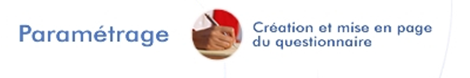 Commencez par enregistrer le questionnaire à l’aide de l’onglet <Fichier<Enregistrer sous. Pensez à effectuer un enregistrement régulier.Créez le questionnaire de l’annexe. Commencez avec la première question en choisissant un format date.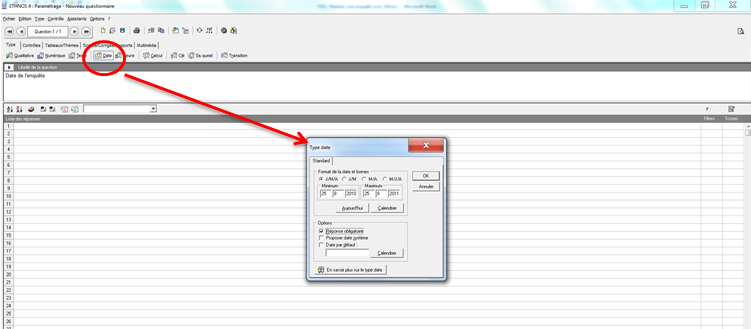 Saisissez ensuite la question 2 ainsi que les réponses possibles.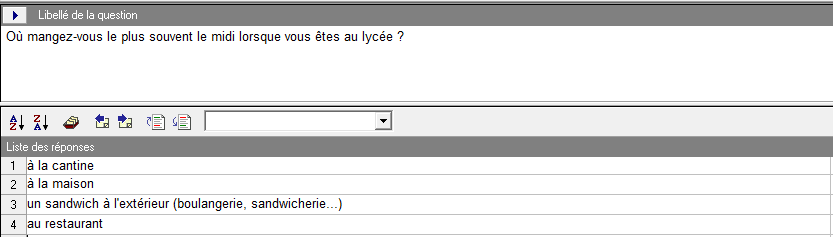 Pour la question 2, vous indiquerez une réponse obligatoire en cliquant sur l’onglet<Type<qualitative.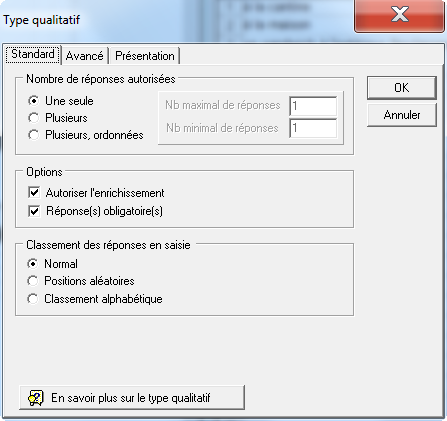 Saisissez ensuite la question 3. Vous allez créer un filtre afin que seuls les personnes qui ont répondu qu’elles mangeaient des sandwichs à l’extérieur répondent. Pour cela, vous utiliserez l’onglet<Contrôles<condition.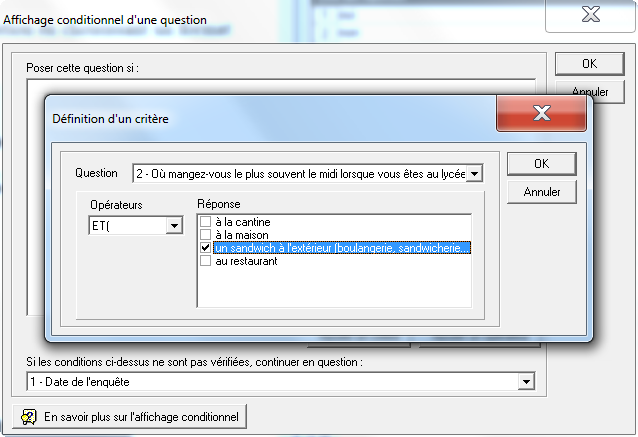 Continuez le questionnaire.Une fois terminé, il s’agit de l’imprimer et de le mettre en forme en utilisant l’onglet <Fichier<Mise en pageVous pouvez fermer le module de paramétrage du questionnaire.Etape 3 – Saisie des réponsesAdministrez votre questionnaire à l’ensemble de vos camarades du groupe.Ouvrez le module de saisie des réponses et recherchez votre questionnaire en cliquant sur l’onglet parcourir puis commencez la saisie des réponses.2nde 12nde 22nde 32nde 42nde 52nde 62nde 71ère L1ES1S1S TMG1STMG1STMG1STSIT LTESTSTSTMG MERCTSTMGTSTMGTSTIBTS1 MUCBTS2 MUCBTS1AGPBTS2AGPBTSCI1BTSCI2EtapesExplications1. Déterminer les objectifs de l’enquête2. Choix de la population mère3. Tirage de l’échantillon4. Choix de la méthode d’administrationNiveauxEffectif%Echantillon théoriqueEchantillon effectifSecondePremièreTerminaleBTSTotal